Curriculum VitaeName			     : Sreekant Mishra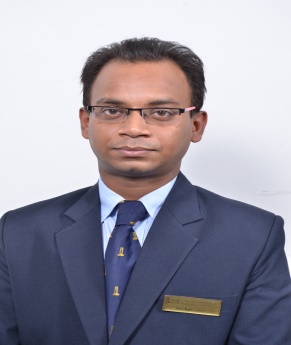 Date of Birth		     : 17th March, 1990Correspondence Address    : House No. P/3, Block P, Brindhawan Apartments 				       Sonari Kagalnagar, Jamshedpur, JharkhandEmail Id		     : sreekant057@gmail.comContact Details		     : 08826495690 Career ObjectiveTo be an imperative member of an organisation where my skills can be utilized for the betterment and growth of the organization thereby benefitting both, the organisation and self. Educational QualificationProfessional Work ExperienceProjects / Summer Training DetailsSeminars & Workshops Associations1) Healthcare Executive Leadership Summit, 14th February, 2015 for Better and Safer Hospital Infrastructure at New Delhi.2) Hospital Planning and Infrastructure & Medical Devices, Equipment & Technology at Pragati Maidan, New Delhi from 21st March, 2015 to 23rd March, 2015. Achievements and Accolades1) Presented paper in Global Summit of Corporate Social Responsibility organized by IIM Raipur and IICA name “The Role of the Culture Centered Approach in transforming Indian Corporate Social Responsibility”.2) Organized Medical Fair India, Exhibition cum Conference for AMEN organization, a subsidiary partner for Messe Dusselorf having the responsibility of Market Research and Event Co-Ordinator from 01st February, 2015 to 23rd March, 2015 at Pragati Maidan, New Delhi.Extra-Curricular Activities1) Organizing events both professional and cultural like Seminars, Conferences, and Alumni meets.2) Class Representative at IIHMR, New Delhi 2014-2016.Key Skills1) Effective Leader2) Team Player3) Quick Learner4) Hardworking5) Perseverance and motivation6) Ability to work under Stress7) ConfidenceDate: 28.05.2016Place: New DelhiDegreeUniversity / BoardPassing Out InstituteSessionGraduating StreamPercentage
PGDHMIIHMR, New DelhiIIHMR, New Delhi2014 - 2016Hospital60 %GraduationRanchi UniversitySt. Xavier CollegeRanchi , Jharkhand  2011 - 2014Advertising, Sales Promotion & Sales Management 65.3 %HSCC.B.S.E.BoardD.A.V.N.I.T.Adityapur Jamshedpur, Jharkhand2011Commerce60 %SSCC.B.S.E.BoardD.A.V.Public School, Bistupur, Jamshedpur, Jharkhand2009            N. A.60 %Sl.No.Organization NameTenure PeriodPositionJob Profile01.East Singhbhum District Weightlifting Association (E.S.D.W.A.)2 Years & 4 Months(2011 – 2013)Assistant SecretaryManaging Activities of the Organization.Administrative Co-ordination between the authorities.02.Global Hospital , Hyderabad04 Months(February – May 2016)Management TraineeLearning Overall Operations and Managerial Issues of the Hospital Environment.Improving the Quality of Services within the Organization mentioned within the Protocol.                                    Projects Undertaken During Post- Graduate Level                                    Projects Undertaken During Post- Graduate Level                                    Projects Undertaken During Post- Graduate Level                                    Projects Undertaken During Post- Graduate Level                                    Projects Undertaken During Post- Graduate Level01.Rajiv Gandhi Cancer Institute and Research Centre(RGCI & RC)2 MonthsHospital Management TraineeUnderstanding Process flow of the Hospital Operations and to make necessary recommendations to improve .                                       Projects Undertaken During Under- Graduate Level                                       Projects Undertaken During Under- Graduate Level                                       Projects Undertaken During Under- Graduate Level                                       Projects Undertaken During Under- Graduate Level                                       Projects Undertaken During Under- Graduate Level02.Khabar Mantra(Print & Electronic Media)2 MonthsTraineeUnderstanding the working tools of the industry.Maintaining Client database related to advertising.03.Dreamrealizer.Org(NGO)2 MonthsManagement Trainee & Research AnalystWorked on Government Project named “Adolescent Girl – A Healthy Life towards better future”.